EU V-2 Ch8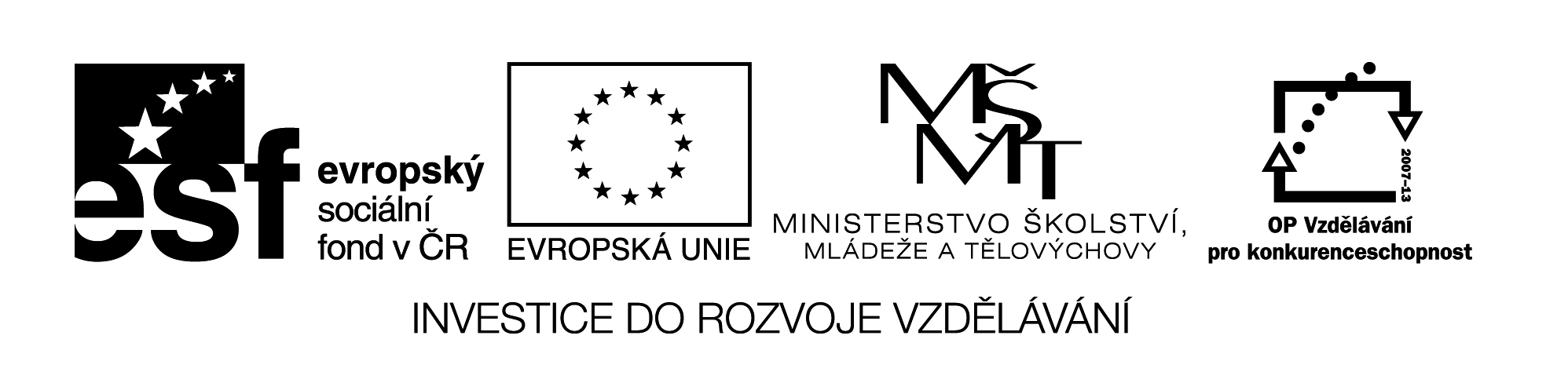 Miroslava KomárováZŠ ZákupyNázev: Opakování oddělování směsíCíl: prověřit znalosti z tématu oddělování směsíDoba: 5 - 10 minutPomůcky: vytištěné na papíře, nebo promítané na interaktivní tabuliOpakování                8.ročník                        Podpis:Vyjmenuj alespoň 4 metody oddělování složek ze směsi.Vyber si jednu z metod a vysvětli její podstatuJaké procentuální zastoupení jednotlivých složek ve vzduchu?Popiš zahřívání látek v chemii. Možná i kresba k doplnění textu.Pojmenuj toto chemické nádobí. 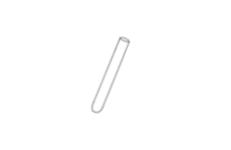 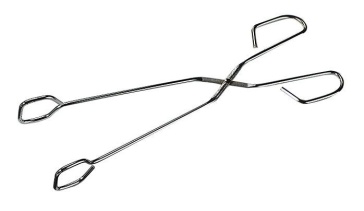 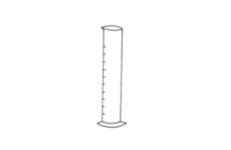 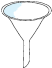 